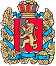 ШАПКИНСКИЙ СЕЛЬСКИЙ СОВЕТ ДЕПУТАТОВ ЕНИСЕЙСКОГО РАЙОНА                                                       КРАСНОЯРСКОГО КРАЯ                                                   РЕШЕНИЕ         27.12.2021г.		                         п. Шапкино	            	                № 23-113рО внесении изменений в решение Шапкинского сельского Совета депутатовот 29.04.2015№55-253р «Об управлении муниципальным жилищным фондомШапкинского сельсовета»На основании протеста Енисейской межрайонной прокуратуры от 25.11.2021№7-02-2021, Устава Шапкинского сельсовета, Шапкинский сельский Совет депутатов РЕШИЛ: Внести в Порядок решения Шапкинского сельского Совета депутатов от 29.04.2015№55-253р «Об управлении муниципальным жилищным фондом Шапкинского сельсовета» следующие изменения: в п.2 п.п 2.3. исключить слова: «или выписка из домовой книги».Контроль за исполнением настоящего решения возложить на главу сельсовета Загитову Л.И.Настоящее решение вступает в силу со дня официального опубликования в газете «Шапкинский вестник» и подлежит размещению на официальном сайте администрации Шапкинского сельсовета.Председатель Шапкинского                                                      Глава Шапкинского сельсоветасельского Совета депутатов                                                                                         А.В. Наконечный                                                                                  Л.И. Загитова  